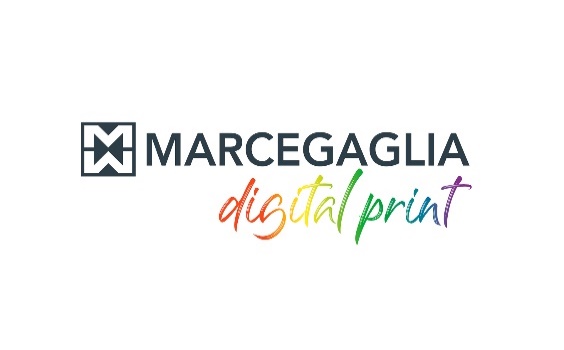 Fuorisalone 2022Marcegaglia Digital Print si presenta al mondo del design.Al Fuorisalone 2022 Marcegaglia Digital Print propone la tecnologia industriale applicata all’acciaio preverniciato che integra la stampa digitale con la lavorazione in continuo dei coils, offrendo nuove e inesplorate opportunità alla creatività di designer e architetti.Milano, 5 giugno 2022 - Marcegaglia Digital Print fa il suo debutto ufficiale a Fuorisalone 2022 all’interno dello spazio espositivo Urban Matter(s) Materia che si riduce per una città leggera, organizzato da Materially presso SuperStudio Piu.La sintonia con il concept ideato da Materially si manifesta attraverso:1. un processo industriale che concentra tutte le lavorazioni all'interno di un unico sito produttivo, permettendo la riduzione dei materiali di scarto e un più efficace smaltimento. Il sito produttivo è dotato di impianti fotovoltaici e centrali di cogenerazione di nuova realizzazione che riducono le emissioni di CO2.2. la ricerca & lo sviluppo di nuove finiture estetiche e sensoriali, in grado di estendere la durabilità nel tempo, lasciando inalterato il disegno originale, anche all’esterno e in condizioni atmosferiche estreme.Il DNA sostenibile dell’acciaio, un efficiente processo industriale e le infinite nuove applicazioni nel designL’acciaio è come sappiamo riciclabile all’infinito, è duttile e permette produzioni con finiture in grado di enfatizzare le sensazioni tattili che si hanno toccando il legno di una panchina nel parco, il marmo di colonne e fioriere, le plance goffrate di un’automobile ecc. Con Marcegaglia Digital Print la tecnologia industriale è applicata in maniera innovativa all’acciaio preverniciato. La stampa digitale viene infatti integrata con la lavorazione in continuo dei coils, riducendo tempi di realizzazione, dispersione di energie, ottimizzazione degli spazi e logistica. Per designer, architetti e progettisti si aprono nuove e molteplici possibilità per sviluppare e rendere unico un prodotto finito, una facciata di un edificio, un elemento di arredo urbano utilizzando qualsiasi texture, immagine, fotografia che verrà riprodotta su coils in acciaio e quindi potrà contribuire a rendere le nostre città, l’architettura, gli spazi urbani, le infrastrutture così come gli oggetti del nostro quotidiano sempre più attraenti e sostenibili.Un’installazione che racconta il processo produttivo …Un coil in acciaio preverniciato e personalizzato insieme a tre lamiere: la prima grezza, che viene decapata, ossia “purificata” dallo strato di ossido; la seconda lamiera zincata, con l’applicazione di un rivestimento di zinco per la protezione dalla corrosione; la terza lamiera preverniciata di colore bianco, che è la base dove poter stampare una qualsiasi immagine digitale. Un processo industriale fortemente interconnesso con i temi dell'esposizione (CarbonRevolution - Ridurre, arginare abbattere; Breathing Quality - Proteggere, filtrare, purificare; Resourceful Waste - Limitare, ripensare, trasformare) con cui condivide la visione verso una città leggera e sostenibile.L’installazione che lascia lo spazio alla creatività …Nello spazio Materially al SuperStudio Piu dedicato alle soluzioni “Skin City”: progetti e prodotti che puntano a mutare, ingentilire, rivestire oggetti, strutture, città, Marcegaglia Digital Print si propone per sviluppare e rendere unico il prodotto finito utilizzando qualsiasi texture, immagine, fotografia che verrà riprodotta su coils in acciaio che quindi potrà contribuire a rendere le nostre città, l’architettura, l’arredo urbano, gli oggetti del nostro quotidiano sempre più attraenti.Un legame forte si sta creando tra il processo industriale Marcegaglia Digital Print, la ricerca & lo sviluppo di nuove finiture e il mondo dei progettisti. Questo legame è testimoniato dal primo premio “MADE Awards 2021” a Made Expo, categoria “Tecnologia Digitale” e dalla presenza alla selezione Compasso d’Oro ADI 2022 nella categoria ”design dei materiali e dei sistemi tecnologici”. Marcegaglia Digital Print si candida a rivoluzionare il mondo dell’industrial design.www.marcegagliadigitalprint.itMarcegaglia Digital PrintMilano Design Week 2022Spazio MateriallySuperstudioPiù, via Tortona 27, Milano6-11 giugno 2022, 11:00-21:00 – 12 giugno 2022, 11:00 - 18:008 giugno 2022:17:00 Talk – Carbon revolution; 18:00-20.30 Cocktail MarcegagliaSi prega di confermare la presenza a: segreteria@studiochiesa.itContatto:Studio Chiesa CommunicationCristiano Tagliabue02.54116738cristiano.tagliabue@studiochiesa.itwww.studiochiesa.it